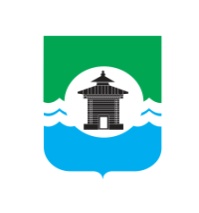 ИРКУТСКАЯ ОБЛАСТЬАДМИНИСТРАЦИЯ МУНИЦИПАЛЬНОГО ОБРАЗОВАНИЯ «БРАТСКИЙ РАЙОН»ПОСТАНОВЛЕНИЕ     от	04.09.2023	                      		                                        	№ 666Об утверждении Проекта организации дорожного движения на автомобильной дороге общего пользования местного значения от автомобильной дороги А-331 «Вилюй» до населенного пункта Прибрежный, км 0+054 - км 1+691 в муниципальном образовании «Братский район» Иркутской области, идентификационный номер 25-604-ОП-МР-001           В соответствии с Федеральным законом от 29.12.2017  № 443-ФЗ «Об организации дорожного движения в Российской Федерации и о внесении изменений в отдельные акты Российской Федерации, Федеральным законом от 06.10.2003 № 131-ФЗ «Об общих принципах организации местного самоуправления в Российской Федерации», Приказом Министерства транспорта Российской Федерации от 30.07.2020 № 274 «Об утверждении Правил подготовки документации по организации дорожного движения», руководствуясь статьями 37, 45 Устава муниципального образования «Братский район», администрация муниципального образования «Братский район»ПОСТАНОВЛЯЕТ:Утвердить Проект организации дорожного движения на автомобильной дороге общего пользования местного значения от автомобильной дороги А-331 «Вилюй» до населенного пункта Прибрежный км 0+054-км 1+691 в муниципальном образовании «Братский район» Иркутской области, идентификационный номер 25-604-ОП-МР-001.  2. Настоящее постановление подлежит официальному опубликованию.   3. Контроль за исполнением настоящего постановления возложить  на первого заместителя мэра администрации муниципального образования «Братский район» Короткову О.А.      Мэр муниципального образования«Братский район»                                                                                 А.С. Дубровин